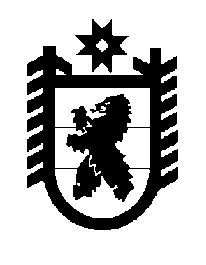 Российская Федерация Республика Карелия    ПРАВИТЕЛЬСТВО РЕСПУБЛИКИ КАРЕЛИЯРАСПОРЯЖЕНИЕот 31 января 2017 года № 42р-Пг. Петрозаводск 	В соответствии с частью 3 статьи 4 Федерального закона от 21 июля 2005 года № 115-ФЗ «О концессионных соглашениях», пунктом л1 статьи 7 Закона Республики Карелия от 6 июля 2000 года № 414-ЗРК                               «Об управлении и распоряжении государственным имуществом Республики Карелия»: 	1. Утвердить прилагаемый перечень объектов государственного имущества Республики Карелия, в отношении которых в 2017 году планируется заключение концессионных соглашений (далее – Перечень).	2. Министерству экономического развития и промышленности Республики Карелия обеспечить размещение Перечня на официальном сайте Российской Федерации для размещения информации о проведении торгов (www.torgi.gov.ru), на Официальном интернет-портале Республики Карелия (http://gov.karelia.ru) и на инвестиционном портале Республики Карелия (http://kareliainvest.ru) в информационно-телекоммуникационной сети «Интернет».           Глава Республики Карелия                                                                  А.П. ХудилайненПереченьобъектов государственного имущества Республики Карелия, в отношении которых в 2017 году планируется заключение концессионных соглашений_____________Утвержден распоряжением Правительства Республики Карелия от 31 января 2017 года № 42р-П№ п/пНаименование объекта государст-венного имущества Республики Карелия Местонахождениеобъекта государст-венного имущества Республики Карелия Планируемая сфера применения объекта государственного имущества Республики Карелия1.Здание психоневрологи-ческого интерната на 300 мест (не завершенный строительством объект), объекты коммунального хозяйства (не завершенный строительством объект) Республика Карелия, Сегежский район,                пгт Надвоицы создание туристской инфраструктуры (предоставление мест для временного прожи-вания)2.Здание центральной районной больницы                   (не завершенный строительством объект)Республика Карелия, г. Петрозаводск, просп. Лесной, д. 40размещение государ-ственных бюджетных учреждений здраво-          охранения Республики Карелия 